Министерство спорта Российской ФедерацииФедеральное государственное бюджетное образовательное учреждениевысшего образования«Московская государственная академия физической культуры»Кафедра управления, экономики и истории физической культурыРАБОЧАЯ ПРОГРАММА ДИСЦИПЛИНЫ«КОРПОРАТИВНЫЕ ФИНАНСЫ»Б1.В.22Направление подготовки 38.03.02 МЕНЕДЖМЕНТ ОПОП: «Менеджмент организации»Квалификация выпускникабакалаврФорма обученияочная Малаховка 2022Рабочая программа разработана в соответствии с Федеральным государственным образовательным стандартом высшего образования - бакалавриат по направлению подготовки 38.03.02 Менеджмент, утвержденным приказом Министерства науки и высшего образования Российской Федерации 12 августа 2020 г. N 970 (зарегистрирован Министерством юстиции Российской Федерации 25 августа 2020 г., регистрационный N 59449) с учетом изменений, внесенных приказом Министерства науки и высшего образования Российской Федерации N 1456 от 
20 ноября 2020 года «О внесении изменений в федеральные государственные образовательные стандарты высшего образования» (зарегистрирован Министерством юстиции Российской Федерации 27 мая 2021 г., регистрационный N 63650).Составитель рабочей программы:Димитров И.Л., к.э.н., доцент, доцент кафедры управления, экономикии истории физической культурыи спорта ФГБОУ ВО МГАФКРецензенты:Починкин А.В., д.п.н., профессор, заведующий кафедрой управления, экономики и истории физической культуры и спорта ФГБОУ ВО МГАФКВерстина Н.Г., д.э.н., профессор,заведующая кафедрой Менеджментаи инновации ФГБОУ ВО НИУ МГСУСсылки на используемые в разработке РПД дисциплины профессиональные стандарты (в соответствии с ФГОС ВО 38.03.02):1. изучениЕ дисциплины НАПРАВЛЕНО НА формирование следующих компетенций:УК-10 Способен принимать обоснованные экономические решения в различных областях жизнедеятельности,ПК-3 Способен осуществлять организацию и управление экономической и предпринимательской деятельностью организаций, направленные на оптимизацию бизнес-процессов с целью достижения наибольшей эффективности работы.РЕЗУЛЬТАТЫ ОБУЧЕНИЯ ПО ДИСЦИПЛИНЕ:Место дисциплины в структуре Образовательной Программы:Дисциплина по выбору в структуре образовательной программы относится к части, формируемой участниками образовательных отношений. В соответствии с рабочим учебным планом дисциплина изучается в 8-ом семестре очной формы обучения. Вид промежуточной аттестации: экзамен.Объем дисциплины и виды учебной работы:Содержание дисциплины:РАЗДЕЛЫ ДИСЦИПЛИНЫ И ВИДЫ УЧЕБНОЙ РАБОТЫ:Перечень основной и дополнительной литературы, необходимый для освоения дисциплины (модуля)Основная литератураДополнительная литератураПеречень ресурсов информационно-коммуникационной сети «Интернет», необходимый для освоения дисциплины (модуля). Информационно-справочные и поисковые системы, профессиональные базы данных.Электронная библиотечная система ЭЛМАРК (МГАФК) http://lib.mgafk.ruЭлектронно-библиотечная система Elibrary https://elibrary.ruЭлектронно-библиотечная система IPRbooks http://www.iprbookshop.ruЭлектронно-библиотечная система «Юрайт» https://urait.ru/Электронно-библиотечная система РУКОНТ https://lib.rucont.ruМинистерство науки и высшего образования Российской Федерации https://minobrnauki.gov.ru/Федеральная служба по надзору в сфере образования и науки http://obrnadzor.gov.ru/ru/Федеральный портал «Российское образование» http://www.edu.ruИнформационная система «Единое окно доступа к образовательным ресурсам» http://window.edu.ruФедеральный центр и информационно-образовательных ресурсов http://fcior.edu.ruМинистерство спорта Российской Федерации https://minsport.gov.ru/Материально-техническое обеспечение дисциплины:8.1 перечень специализированных аудиторий (спортивных сооружений), имеющегося оборудования и инвентаря, компьютерной техники.Лекции проходят в специальных лекционных залах с хорошей видимостью, акустикой и информационно-коммуникационным оборудованием. Практические занятия проходят в специальных аудиториях, закрепленных за кафедрой Биомеханики и информационных технологий, с использованием учебного информационно-коммуникационного оборудования.Занятия с использованием ПЭВМ проходят в компьютерных классах с программным обеспечением, отмеченным в разделах 7.3, 7.4, 7.5: ауд. 104 (15), ауд. 225 (16), ауд. 229 (20), ауд. 231 (15).8.2 программное обеспечение1) В качестве программного обеспечения используется офисное программное обеспечение с открытым исходным кодом под общественной лицензией GYULGPL Libre Office или лицензионная версия Microsoft Office.2) Для контроля знаний, обучающихся используется «Программный комплекс для автоматизации процессов контроля текущей успеваемости методом тестирования и для дистанционных технологий в обучении» разработанный ЗАО «РАМЭК-ВС»8.3 изучение дисциплины инвалидами и обучающимися с ограниченными возможностями здоровья осуществляется с учетом особенностей психофизического развития, индивидуальных возможностей и состояния здоровья обучающихся. Для данной категории обучающихся обеспечен беспрепятственный доступ в учебные помещения Академии, организованы занятия на 1 этаже главного здания. Созданы следующие специальные условия: 8.3.1. для инвалидов и лиц с ограниченными возможностями здоровья по зрению:- обеспечен доступ обучающихся, являющихся слепыми или слабовидящими к зданиям Академии;- электронный видео увеличитель "ONYX Deskset HD 22 (в полной комплектации);- портативный компьютер с вводом/выводом шрифтом Брайля и синтезатором речи; - принтер Брайля; - портативное устройство для чтения и увеличения. 8.3.2. для инвалидов и лиц с ограниченными возможностями здоровья по слуху:- акустическая система Front Row to Go в комплекте (системы свободного звукового поля);- «ElBrailleW14J G2; - FM- приёмник ARC с индукционной петлей;- FM-передатчик AMIGO T31;-  радиокласс (радиомикрофон) «Сонет-РСМ» РМ- 2-1 (заушный индуктор и индукционная петля).8.3.3. для инвалидов и лиц с ограниченными возможностями здоровья, имеющих нарушения опорно-двигательного аппарата:- автоматизированное рабочее место обучающегося с нарушением ОДА и ДЦП (ауд. №№ 120, 122).Приложение к рабочей программе дисциплины«Корпоративные финансы»Министерство спорта Российской Федерации Федеральное государственное бюджетное образовательное учреждение высшего образования «Московская государственная академия физической культуры»Управления, экономики и истории физической культуры и спортаМинистерство спорта Российской ФедерацииФедеральное государственное бюджетное образовательное учреждениевысшего образования«Московская государственная академия физической культуры»Кафедра управления, экономики и истории физической культурыУТВЕРЖДЕНОрешением Учебно-методической комиссии        протокол № 6/22 от «21» июня 2022г.Председатель УМК, и. о. проректора по учебной работе___________________А.С. СолнцеваФонд оценочных средствпо дисциплине (модулю, практике)Корпоративные финансынаименование дисциплины (модуля, практики)38.03.02 Менеджменткод и наименование направленияуровень бакалавриатаПрофиль подготовки«Менеджмент организации»Форма обучения очнаяРассмотрено и одобрено на заседании кафедры(протокол №11 от «11» мая 2022 г.)Зав. кафедрой, профессор ____________ А.В. ПочинкинМалаховка, 2022 год ФОНД ОЦЕНОЧНЫХ СРЕДСТВ ДЛЯ ПРОВЕДЕНИЯ ПРОМЕЖУТОЧНОЙ АТТЕСТАЦИИПаспорт фонда оценочных средствТиповые контрольные задания:Перечень вопросов для промежуточной аттестации.1 Сущность, функции корпоративных финансов.2 Принципы организации корпоративных финансов.3 Финансовые отношения корпораций и формирование денежных потоков.4 Денежные потоки корпорации их классификация.5 Доходы и расходы корпорации.6 Планирование доходов корпорации.7 Планирование расходов корпорации.8 Классификация расходов и ее использование в управлении ими.9 Формирование финансовых результатов корпорации.10 Показатели финансовых результатов и их значение.11 Анализ финансовых результатов корпорации.12 Планирование финансовых результатов корпорации.13 Распределение и использование прибыли корпорации.14 Точка безубыточности и запас финансовой прочности корпорации.15 Операционный леверидж и производственный риск корпорации.16 Анализ чувствительности финансовых результатов к изменению цен и структурызатрат.17 Активы корпорации, их состав и структура.18 Ликвидность и оборачиваемость активов.19 Управление внеоборотными активами.20 Оценка эффективности инвестиционных проектов21 Управление оборотными активами.22 Противоречие между ликвидностью и эффективностью при управленииоборотными активами.23 Управление запасами.24 Нормирование запасов.25 Источники финансирования запасов и финансовая устойчивость корпорации.26 Управление дебиторской задолженностью.27 Меры по ускорению оборачиваемости дебиторской задолженностью.28 Управление денежными средствами корпорации.29 Анализ денежных потоков.30 Прогнозирование денежных потоков.31 Оптимизация остатка денежных средств.32 Политика финансирования оборотных активов.Тестовые заданияТЕМА 1. Экономическое содержание корпоративных финансов. Корпорация и финансовый механизм1. Функциями финансов корпорации (предприятия) являются:1) воспроизводственная, распределительная, контрольная;2) регулирующая, контрольная, функция использования;3) стимулирующая, накопительная, регулирующая;4) фискальная, распределительная, накопительная;5) воспроизводственная, функция использования, контрольная.2. Принцип самоокупаемости состоит:1) в получении максимальной прибыли при минимальных затратах;2) в увеличении доходов для возмещения расходов и полученияприбыли в целях ведения уставной деятельности;3) в покрытии затрат на основе их нормирования и планирования;4) в ведении деятельности на основе хозяйственного расчета;5) в осуществлении расходов в соответствии с утвержденной сметой.3. Выберете правильное определение понятия «организация»:1) это юридическое лицо, которое владеет имуществом и отвечает им по своим обязательствам;2) это юридическое лицо, которое имеет в собственности, хозяйственном ведении или оперативном управлении обособленное имущество и отвечающее по своим обязательствам этим имуществом;3) это юридическое лицо, которое имеет в собственности, хозяйственном ведении или оперативном управлении обособленное имущество и отвечающее по своим обязательствам этим имуществом, имеет самостоятельный баланс или смету;4) это юридическое лицо, которое владеет имуществом и отвечает им по своим обязательствам, имеет самостоятельный баланс или смету.4. Финансовые отношения коммерческих организаций построены на принципах:1) коммерческого расчета;2) самофинансирования;3) сметного финансирования.5. Что является содержанием финансовых отношений организаций корпораций (предприятий)?1) финансовые отношения с финансово-кредитной системой;2) финансовые отношения с другими хозяйствующими субъектами и государством;3) финансовые отношения внутри организации (предприятия);4) все вышеперечисленное.6. Совокупность денежных отношений, возникающих в процессе формирования, распределения и использования финансовых ресурсов организации, это:1) финансовые отношения;2) финансы организации;3) финансовые ресурсы;4) капитал организации.7. Объектом финансового планирования корпорации (организации) являются:1) инвестиционная деятельность;2) денежные потоки;3) чистая прибыль;4) финансовые ресурсы.8.  Объектами управления финансами являются: 1) финансы предприятий; 2) организационные структуры, осуществляющие управление; 3)  страховые компании; 4) государственные финансовые службы.9.  Распределительная функция финансов обеспечивает: 1) контроль за использованием финансовых ресурсов; 2) возмещение стоимости потребленных средств производства и образование доходов в различных формах; 3) контроль за формированием фондов целевого назначения;4) распределение стоимости реализованной продукции между предприятием и государством10. Объект финансового контроля: 1) субъект хозяйствования;2) бартерные сделки; 3) организация производства; 4) материально – техническая база производства.11. Контрольная функция финансов позволяет судить: 1) как складывается пропорции в распределении и использовании финансовых ресурсов, соблюдаются ли требования экономических законов и финансовая дисциплина; 2) своевременно ли поступают финансовые ресурсы в распределение государства;3) соблюдаются ли требования экономических законов.12. Финансы фирм – это:1) совокупность общественных отношений, в процессе которых осуществляется формирование и использование финансовых ресурсов фирм;2) совокупность денежных отношений, организованных государством, в процессе которых осуществляется формирование и использование общегосударственных фондов денежных средств; 3) относительно самостоятельная сфера системы финансов, охватывающая круг экономических отношений, связанных с формированием, распределением и использованием финансовых ресурсов фирм на основе управления их денежными потоками.ТЕМА 2. Доходы, расходы и прибыль корпорации1. К собственным финансовым ресурсам организации относятся:1) страховое возмещение по наступившим рискам;2) прибыль от основной деятельности;3) денежные ресурсы, поступившие от финансово-промышленной группы.2. Материальной основой финансов корпорации (организации) является:1) доходы организации;2) кругооборот капитала организации, принимающий формуденежного оборота в условиях товарно-денежных отношений;3) собственные и заемные источники финансирования деятельностиорганизации.3. Себестоимость продукции – это:1) уменьшение экономических выгод в результате выбытия активов и (или) возникновения обязательств, приводящих к уменьшению капитала организации;2) выраженные в денежной форме затраты на ее производство и реализацию;3) стоимостная оценка используемых в процессе производства продукции (работ, услуг) природных ресурсов, сырья, материалов, топлива, трудовых ресурсов и других ресурсов.4. При увеличении выручки от реализации доля постоянных расходов в общей сумме затрат на реализованную продукцию:1) увеличивается;2) уменьшается;3) не изменяется.5. Проценты, уплаченные организацией по полученным банковским кредитам, в целях бухгалтерского учета включаются в:1) себестоимость продукции;2) состав операционных расходов;3) состав внереализационных расходов;4) состав чрезвычайных расходов.6. Приоритетной формой финансового обеспечения воспроизводственных затрат является:1) самофинансирование;2) кредитование;3) Государственное финансирование;4) Страхование через создание финансовых резервов.7.  Отличие финансовых ресурсов предприятий от их денежных средств:1) финансовые ресурсы – это товарная форма денежных средств;2) Денежные средства – это часть финансовых ресурсов.3) Не отличаются;4) Финансовые ресурсы – часть денежных средств.8.  Финансовые ресурсы предприятий – это:1) капитал в его денежной форме;2) основные фонды;3) оборотные фонды;4) незавершенное строительство.Характер отношений, лежащих в основе финансовых отношений предприятий:1) социальные;2) производственные (экономические);3) натурально – вещественные;4) законодательные.10. Из перечисленных пунктов к элементам финансового механизма относятся:1) финансовый контроль;2) нормы амортизационных отчислений;3) финансовые методы;4) финансовые рычаги.ТЕМА 3. Стоимость капитала и управление его структурой1. Что означает категория переменного оборотного капитала?1) Дополнительные оборотные активы, необходимые в пиковые периоды в качестве страхового запаса;2) Дебиторская задолженность;3) Дополнительная часть капитала, источником которого являются разница между курсовой и балансовой стоимостью акций;4) Краткосрочные пассивы.2. Как в общем случае меняется степень риска ликвидности при увеличении величины оборотного капитала?1) Уменьшается пропорционально росту оборотного капитала;2) При небольшой величине оборотного капитала уровень риска невысокий, с увеличением размера оборотного капитала увеличивается, достигает определенной величины, затем начинает уменьшаться;3) При низком уровне оборотного капитала степень риска ликвидности высокая, затем уменьшается до определенной минимальной величины, затем снова увеличивается с ростом уровня оборотного капитала;4) Увеличивается пропорционально росту оборотного капитала.3. Какая зависимость между прибылью и уровнем оборотного капитала?1) При небольшой величине оборотного капитала прибыль низкая, с увеличением размера оборотного капитала увеличивается, достигает определенной величины, затем начинает уменьшаться;2) При низком уровне оборотного капитала прибыль высокая, затем уменьшается до определенной минимальной величины, затем снова увеличивается с ростом уровня оборотного капитала;3) Увеличивается пропорционально росту оборотного капитала;4) Уменьшается пропорционально росту оборотного капитала.4. Если предприятие осуществляет деятельность по производству продукции с использованием какого-либо сырья, какой процесс отражает разность операционного цикла и финансового?1) Период обращения кредиторской задолженности;2) Производственный процесс;3) Период обращения дебиторской задолженности;4) Этап от получения заказа на сырье до поступления сырья и сопроводительных документов.5. Какая формула отражает длину финансового цикла, если введены следующие обозначения: ПОЦ - продолжительность операционного цикла. ВОК - время обращения кредиторской задолженности. ВОЗ - время обращения производственных запасов. ВОД - время обращения дебиторской задолженности.А) ВОЗ + ВОД – ВОК;Б) ПОЦ + ВОК;В) ВОЗ + ВОД + ВОК;Г) ПОЦ - ВОК + ВОД.6. Расположите в порядке убывания ликвидности, следующие элементы кругооборота текущих активов: ДС - Денежные средства. ПМЗ - Производственно-материальные запасы. ГП - Готовая продукция. ДЗ - Дебиторская задолженность.1) ДС, ДЗ, ГП, ПМЗ42) ДС, ГП, ДЗ, ПМЗ;3) ДС, ПМЗ, ГП, ДЗ;4) ДЗ, ДС, ГП, ПМЗ.7. Как изменяется риск ликвидности фирмы при возрастании уровня чистого оборотного капитала?1) Снижается риск ликвидности фирмы;2) Повышается риск ликвидности фирмы;3) Риск ликвидности не связан с уровнем оборотного капитала.8. Цена на сырье, необходимое для изготовления продукции колеблется от 1000 до 1300 ед. за кг. При планировании используем максимальную цену. План выпуска продукции - . Норма затрат сырья -  на 1 ед. продукции. Чему равна плановая величина ресурсов, необходимая для закупки сырья?1) 1300000;2) 2300000;3) 300000;4) 3000000;5) 2400000.9. Остаток фонда накопления на плановый год = 200 ед. В течение года за счет фонда накопления планируется приобрести новое оборудование на сумму 1000 ед. Поступление средств в фонд планируется в размере 860 ед. Чему равен остаток фонда на конец планового года?1) 60;2) 120;3) 240;4) 30;5) 15.10. Из перечисленных факторов: 1. Длительность производственного цикла; 2. Масштаб деятельности предприятия; 3. Отраслевая принадлежность; 4. Количество и разнообразие потребляемых ресурсов; 5. Эффективность использования парка машин; 6. Количество банковского обслуживания – к факторам, влияющим на величину и скорость оборота оборотных средств, относятся1) 1,2,3,4,6;2) 1,3,4,5,6;3) 1,2,4,5,6;4) 1,2,3,4,5.11. К основному капиталу относится:1) готовая продукция;2) незавершенное производство;3) денежные средства;4) оборудование к установке.12.  К нематериальным активам относятся:1) торговые марки, товарные и фирменные знаки;2) права пользования земельными участками, природными ресурсами, патенты, лицензии, ноу-хау, авторские права, монопольные права и привилегии; 3) программы для ЭВМ, базы данных;4)  права, возникающие из авторских и иных договоров на программы для ЭВМ, базы данных, из патентов на изобретение, товарные знаки и знаки обслуживания, из прав на ноу-хау, права пользования земельными участками. ТЕМА 4. Финансовая политика корпорации1.К стратегическим задачам финансового менеджмента относятся:1) управление оборотным капиталом;2) финансовое планирование;3) управление затратами;4) определение дивидендной политики.2. Последствия изменения учетной политики, оказавшей существенное влияние на результаты хозяйственной деятельности, должны быть оценены:1) условно;2) в натуральном выражении; 3) в условно-натуральном выражении;4) в денежном выражении;5) нет правильного ответа.3. Определение долгосрочных целей финансовой деятельности фирмы и выбор наиболее эффективных способов и путей их достижения – это: 1) финансовое планирование;2) финансовая стратегия;3) перспективное финансовое планирование;4) ответы 1) и 2);5) ответы 1) и 3).4. Финансирование фирмы подразумевает:1) поступательное направленное движение денежных средств на относительно безвозвратной основе;2) движение денежных средств на условиях возвратности, платности; 3) поступательное направленное движение средств на безвозвратной и возвратной основах; 4) нет правильного ответа;5) план движения денежных средств на безвозвратной основе.  4. Увеличение дебиторской задолженности приводит к: 1) увеличению оттока денежных средств от основной деятельности;2) увеличению притока денежных средств от основной деятельности;3) увеличению оттока денежных средств от инвестиционной деятельности;4) увеличению притока денежных средств от финансовой деятельности.5. Потеря объема продаж существующего производства в результате перехода к выпуску нового продукта учитываются в инвестиционном проекте как: 1) дополнительные инвестиции;2) дополнительные текущие затраты;3) не учитывается совсем.6. Привлечение дополнительных заемных средств целесообразно, если ставка процента за кредит:1) равна рентабельности капитала;2) ниже рентабельности капитала;3) выше рентабельности капитала;4) ниже, чем в среднем по рынку.7. Создание страхового запаса материалов является: 1) желательным;2) обязательным для исключения случайных колебаний сроков выполнениязаказа и расхода в процессе изготовления продукции;3) излишним, если организация работает по системе «точно вовремя»;4) действием, необходимость которого определяется в зависимости от финансового положения организации.8. В чем состоит приоритетная целевая установка управления финансами фирмы?1) не допущения банкротства;2) лидерство в борьбе с конкурентами;     3) рост объемов производства;4) максимизация прибыли;5) максимизация рыночной стоимости компании, а, следовательно, и богатства ее владельцев.      8. Заключительным этапом разработки финансовой стратегии фирмы является:1) оценка эффективности разработанной стратегии;2) разработка финансовой политики фирмы;3) разработка системы мероприятий по обеспечению реализации финансовой стратегии;4) ответы 1) и 2);5) ответы 1), 2) и 3).10. Реализация принципа финансового соотношения сроков в системе управления финансами фирмы предполагает:1) соответствие по времени между поступлением денежных средств и их использованием;2) соответствие объемов продаж, издержек, инвестиций требованиям учета конъюнктуры;3) минимизацию разрыва во времени между получением и использованием денежных средств;4) соответствие объемов продаж и издержек; 5) соответствие объемов издержек, инвестиций требованиям учета конъюнктуры.ТЕМА 5. Управление рисками1. Дайте определение понятия риск?1) Риск - это вероятность возникновения убытков или недополучения доходов по сравнению с прогнозируемым вариантом;2) Риск - это уменьшение доходов в настоящем, по сравнению с предыдущими периодами;3) Риск - это вероятность превышения, текущего значения доходов над ожидаемым;4) Нет правильного ответа.2. Чистые риски подразумевают:1) Получение неположительного результата;2) Получение неотрицательного результата;3) Получение любого результата.3. К какому разряду относятся финансовые риски?1) Спекулятивные риски;2) Чистые риски;3) Грязные риски;4) Нет правильного ответа.4. Какой риск относится к разряду нефинансовых?1) Производственный риск;2) Риск упущенной финансовой выгоды;3) Кредитный риск;4) Процентный риск;5) Валютный риск.5. В функциональном подходе качественного анализа риска к внутренним факторам риска относят:1) Маркетинговый риск;2) Политический риск;3) Законодательный риск;4) Экологический риск;5) Социально-экономический риск.6. Какие критерии используются при оценке величины риска?1) Среднее ожидаемое значение величины события и колеблемость (изменчивость) возможного результата;2) Среднее ожидаемое значение величины события и его корреляция с другими событиями;3) Среднее ожидаемое значение величины события и влияние на него его прошлых значений;4) Нет правильного ответа.7. Какие критерии используются для измерения и анализа колебаемости возможного результата?А) Среднеквадратическое отклонение, дисперсия, коэффициент вариации;Б) Коэффициент корреляции, коэффициент ликвидности, величина дисконта;В) Нет правильного ответа.8. Какой критерий является мерой "относительной" колебаемости (колебание, соизмеренное с величиной среднего ожидаемого значения)?1) Коэффициент вариации;2) Дисперсия;3) Среднеквадратическое отклонение;4) Коэффициент корреляции.9. Коэффициент вариации рассчитывается по формуле:1) Среднеквадратическое отклонение / среднее ожидаемое значение;2) дисперсия / среднее ожидаемое значение;3) Среднеквадратическое отклонение / дисперсия;4) Дисперсия / среднеквадратическое отклонение.10. Какая взаимосвязь между требуемой доходностью и риском?1) Прямо пропорциональны друг другу;2) Обратно пропорциональны друг другу;3) Обратно пропорциональны друг другу;4) Не связаны друг с другом;5) Это одно и то же.11. При каких инвестициях объем убытка и, тем самым, величина риска выше?1) Прямых инвестициях;2)Портфельных инвестициях;3) Не зависимо от направления инвестиций.12. Каким принципом должен руководствоваться инвестор при выборе конкретного средства разрешения финансового риска?1) Размер затрат на снижение риска должен быть меньше величины предполагаемого ущерба;2) Максимально возможный объем убытков может быть больше величины собственного капитала;3) Точно определить последствия риска невозможно ввиду неопределенности дальнейшего развития ситуации;4) Верно все вышеперечисленное.ТЕМА 10. Финансовое планирование и прогнозирование в корпорациях1. Выберите из нижеприведенных вариантов правильное окончание утверждения: "Планирование в финансовом менеджменте это ...".1) Процесс разработки конкретного плана финансовых мероприятий, получения доходов, эффективного использования финансовых ресурсов;2) Разработка на длительную перспективу изменений финансового состояния в целом и его различных частей;3) Объединение людей, совместно реализующих финансовую программу на базе определенных процедур и правил;4) Побуждение работников финансовой службы к заинтересованности к заинтересованности в результатах своего труда.2. Выберите из нижеприведенных вариантов правильное окончание утверждения: "Прогнозирование в финансовом менеджменте это ...".1) Разработка на длительную перспективу изменений финансового состояния в целом и его различных частей;2) Объединение людей, совместно реализующих финансовую программу на базе определенных процедур и правил;3) Согласованность работ всех звеньев системы управления, аппарата управления и специалистов;4) Проверка организации финансовой работы, выполнение финансовых планов.3. Выберите из нижеприведенных вариантов правильное окончание утверждения: "Регулирование в финансовом менеджменте это ...".1) Воздействие на объект управления, посредством которого достигается состояние устойчивости финансовой системы в случае возникновения отклонения от заданных параметров;2) Объединение людей, совместно реализующих финансовую программу на базе определенных процедур и правил;3) Побуждение работников финансовой службы к заинтересованности к заинтересованности в результатах своего труда;4) Проверка организации финансовой работы, выполнение финансовых планов.4. Выберите из нижеприведенных вариантов правильное окончание утверждения: "Координация в финансовом менеджменте это ...".1) Согласованность работ всех звеньев системы управления, аппарата управления и специалистов;2) Процесс разработки конкретного плана финансовых мероприятий, получения доходов, эффективного использования финансовых ресурсов;3) Объединение людей, совместно реализующих финансовую программу на базе определенных процедур и правил;4) Проверка организации финансовой работы, выполнение финансовых планов.5. Выберите из нижеприведенных вариантов правильное окончание утверждения: "Стимулирование в финансовом менеджменте это ...".1) Побуждение работников финансовой службы к заинтересованности в результатах своего труда;2) Разработка на длительную перспективу изменений финансового состояния в целом и его различных частей;3) Объединение людей, совместно реализующих финансовую программу на базе определенных процедур и правил;4) Согласованность работ всех звеньев системы управления, аппарата управления и специалистов.6. Выберите из нижеприведенных вариантов правильное окончание утверждения: "Контроль в финансовом менеджменте это ...".1) Проверка организации финансовой работы, выполнение финансовых планов.2) Процесс разработки конкретного плана финансовых мероприятий, получения доходов, эффективного использования финансовых ресурсов.3) Объединение людей, совместно реализующих финансовую программу на базе определенных процедур и правил.4) Согласованность работ всех звеньев системы управления, аппарата управления и специалистов.7. Объектом управления в финансовом менеджменте является:1) Совокупность условий осуществления денежного оборота, кругооборота стоимости, движения финансовых ресурсов и финансовых отношений между хозяйствующими субъектами, а также между ними и государством;2) Специальная группа людей (финансовая дирекция, финансовый менеджер как управляющий), которая посредством различных форм управленческого воздействия осуществляет целенаправленное функционирование объекта;3) Работники предприятия других функциональных направлений (инженеры, рабочие).8. Исходными данными для составления кассового плана являются:1) численность работников, предполагаемые выплаты по фонду заработной платы и фонду потребления в части денежных средств, информация о продаже материальных ресурсов или продукции работникам, сведения о командировочных расходах, сведения о прочих поступлениях и выплатах наличными деньгами;2) численность работников, предполагаемые выплаты по фонду заработной платы и фонду потребления в части денежных средств, информация о продаже материальных ресурсов или продукции работникам, сведения о командировочных расходах, сведения о наличии средств на расчетном счете фирмы, сведения о прочих поступлениях и выплатах наличными деньгами;3) предполагаемые выплаты по фонду заработной платы и фонду потребления в части денежных средств, информация о продаже материальных ресурсов или продукции работникам, сведения о командировочных расходах, сведения о прочих поступлениях и выплатах наличными деньгами.4) нет правильного ответа;5) численность работников, сведения о командировочных расходах.9. Оперативное финансовое планирование включает составление:1) плана движения денежных средств, платежного календаря, кассового плана;2) платежного календаря, кассового плана;3) плана отчета о прибылях и убытках, плана движения денежных средств, платежного календаря, кассового плана.4) варианты 1) и 3);5) варианты 2) и 3).10. При составлении плана отчета о прибылях и убытках базовое значение выручки от реализации продукции определяется как:1) среднее значение выручки от реализации продукции за последние два года;2) среднее значение выручки от реализации продукции за последние три года;3) значение выручки от реализации продукции за предшествующий год;4) ответы 1) и 3);5) ответы 2) и 3).11.  Результатом текущего финансового планирования является разработка следующих документов:1) плана движения денежных средств, плана отчета о прибылях и убытках, плана бухгалтерского баланса;2) плана движения денежных средств, плана отчета о прибылях и убытках, плана бухгалтерского баланса, кассового плана; 3) плана движения денежных средств, плана отчета о прибылях и убытках, платежного календаря;4) платежного календаря и кассового плана;5) плана отсчета о прибылях и убытках и кассового плана.12. Разработка системы финансовых планов и плановых показателей по обеспечению развития предпринимательской фирмы необходимыми финансовыми ресурсами называется:1) финансовой политикой;2) финансовой стратегией;3) финансовым отчетом;4) финансовым лизингом;5) финансовым планированием.13. Платежный календарь разрабатывается в ходе:1) оперативного плакирования; 2) текущего планирования; 3) перспективного планирования;4) оперативного и текущего планирования;5) оперативного и перспективного планирования.14. Финансовое планирование на предпринимательской фирме включает в себя:1) две основные подсистемы;2) три основные подсистемы;3) пять основных подсистем;4) четыре основные подсистемы;5) шесть основных подсистем.15. План движения денежных средств составляется:1) на год с разбивкой по кварталам;2) на год с разбивкой по месяцам;3) на год;4) на полтора года;5) на два года.ТЕМА 12. Управление инвестициями в корпорациях1. Инвестиционный фонд является:1) инвестором;                                                                                                                                     2) эмитентом;                                                                                                                                        3) профессиональным участником рынка ценных бумаг.2. Институциональными инвесторами являются:инвестиционные фонды;                                                                                                              2) негосударственные пенсионные фонды;                                                                                        3) страховые организации;                                                                                                               4) Центральный банк;                                                                                                                       5) дилеры на фондовом рынке.3. Оценка инвестиционных качеств облигации производится по следующим направлениям:1) определяется возможность акционерного общества осуществлять процентные выплаты;2) определяется способность акционерного общества погасить имеющуюся задолженность;                                                                                                                                3) оценивается финансовая независимость акционерного общества;                                                  4) рассматриваются объемы торгов облигациями на фондовом рынке.4. Показатели оценки эффективности инвестиционных проектов, основанные на временной оценке денег, называются:1)  сложными (динамическими или интегральными);2)  простыми (статическими).5. Период окупаемости инвестиционного проекта - это:1)  инвестиционный цикл;2)  срок реализации проекта;3)  период, когда затраты сравняются с доходом.6. Индекс рентабельности инвестиций успешного проекта должен быть:1)  равен 0;2)  больше 1,0;3)  меньше 1,0.7. По российскому законодательству инвестиционные фонды могут эмитировать следующие виды ценных бумаг:1) простые акции;                                                                                                                                     2)  привилегированные акции;                                                                                                               3)  облигации;                                                                                                                                                4)  векселя;                                                                                                                                               5)  инвестиционные паи.8. Определение инвестиционного проекта дано в Федеральном законе:1) «Об инвестиционной деятельности в Российской Федерации, осуществляемой в форме капитальных вложений»;2) «Об иностранных инвестициях в Российской Федерации»;3) «О бюджете развития Российской Федерации».9. К методам оценки инвестиционных проектов относится:1) расчет сальдо накопленных реальных денег;2) метод внутренней нормы доходности;3) расчет индекса рентабельности;4) метод чистого дисконтированного дохода.10. Под инвестициями следует понимать вложение:1) капитала в воспроизводство основных средств и прирост запасов товарно-материальных ценностей с целью получения дохода и (или) решения социальных задач;2) денежных средств в производство с целью их возрастания, получения текущего дохода или решения социальных задач;3) капитала в различные финансовые инструменты (активы) с целью получения дохода;4) капитала инвестора, опосредованное другими лицами; 5) капитала во всех его формах в объекты предпринимательской деятельности, в результате которого образуется прибыль и (или) достигается социальный эффект.11. Инвестиционный капитал представлен в балансе:1) уставным и резервным капиталом;2) уставным капиталом и эмиссионным доходом в составе добавочного капитала;3) уставным капиталом и фондами целевого назначения;4) уставным капиталом и нераспределенной прибылью;5) резервным капиталом и нераспределенной прибылью.12. Инвестор, осуществляющий вложение капитала и ставящий целью приобретение контрольного пакета акций или преобладающей доли уставного капитала другого предприятия, выступает в роли:1) институционального инвестора; 2) портфельного инвестора; 3) стратегического инвестора; 4) нет правильного ответа;5) портфельного и стратегического инвестора.13. Учет фактора времени в оценке инвестиционного проекта на практике означает:1) дисконтирование результатов и затрат, которые, как правило, приводятся к первому году осуществления инвестиций; 2) компаундирование результатов и затрат, которые приводятся к первому году осуществления инвестиций;3) компаундирование результатов и затрат, которые приводятся к моменту завершения инвестиционного проекта;4) сравнение двух вариантов развития фирмы: «без проекта» и «с проектом»;5) нет правильного ответа.Итоговый тест для проведения текущей аттестацииКорпоративные финансы выражают систему денежных отношений, связанных с:формированием и распределением денежных ресурсов у предприятий-участников корпорации;формированием и использованием фондов денежных средств и накоплений предприятий, а также с контролем за формированием, распределением и использованием этих фондов и накоплений;системой денежных отношений, опосредствующих кругооборот основного и оборотного капитала, образованием и использованием прибыли, целевых фондов денежных средств, а также взаимоотношения, возникающие внутри корпораций между ее под подразделениями, с фондовым рынком и финансово-кредитной системой.Функции корпоративных финансов:распределительная, контрольная;формирование и использование капитала, прибыли, движение денежных средств;формирование и использование капитала, доходов и денежных фондов, контрольная функция.Финансовая политика корпорации – это:совокупность методов управления финансовыми ресурсами предприятия, направленных на их формирование и эффективное использование;система принципов и методов предприятия в целях формирования финансовых ресурсов и их эффективного использования для достижения стратегических и тактических целей;целенаправленное использование финансов для достижения стратегических и тактических задач;деятельность, связанная с проведением финансовой политики   предприятия, направленная на сбалансированность всех его финансовых отношений.Финансовые ресурсы корпорации — это: все источники денежных средств, аккумулируемые предприятием для формирования активов в целях осуществления всех видов деятельности за счёт собственных доходов, накоплений и капитала, и за счёт различного вида поступлений;денежные средства; контрактное право получить от другого предприятия денежные средства или любой другой вид финансовых активов; контрактное право обмена финансовыми инструментами с другим предприятием на потенциально выгодных условиях; акции другого предприятия;это стоимость, авансированная в кругооборот производственных фондов   для обеспечения непрерывности процесса производства и обращения.Корпорация - это:это долговременное договорное объединение ряда компаний, действующее как основное для технологической или экономической интеграции;определенная группа лиц, профессионально занимающихся выработкой и принятием управленческих решений, разрабатывающая и использующая развитые современные технологии принятия решений;одна из форм объединения разных предприятий с высоким уровнем концентрации и централизации капиталов и производства.Корпоративное управление – это:система стратегического и тактического управления предприятием, с помощью которой реализуются права акционерной собственности представляющая собой комплекс взаимоотношений между менеджментом, советом директоров, инвесторами и прочими группами;оперативное, тактическое и стратегическое управление компанией;процесс достижения целей в управляемой системе.Принципами формирования финансов корпораций следует считать:принцип плановости, финансовое соотношение сроков, гибкость; минимизация финансовых издержек, рациональность, финансовая       устойчивость, контроль за результатами деятельности предприятия;финансовая самостоятельность, принцип саморегулирования, принцип самоокупаемости, принцип самофинансирования;финансовая самостоятельность, заинтересованность в итогах финансово-хозяйственной деятельности, самофинансирование, ответственность за результаты финансово-хозяйственной деятельности, разграничение средств основной и инвестиционной деятельности, контроль за результатами деятельности предприятия.Финансовый механизм предприятия -  это:набор финансовых показателей, через которые управляющая система    может оказывать влияние на хозяйственную деятельность предприятия;система управления финансами, совокупность форм и методов, с помощью которых предприятие обеспечивает себя необходимыми ресурсами, достигает получения максимальной прибыли;система управления финансами предприятия, предназначенная для организации взаимодействия финансовых отношений и фондов денежных средств с целью эффективного их воздействия на конечные результаты производства, устанавливаемая государством в соответствии с требованиями экономических законов.Финансовый рынок – это:механизм, который объединяет лиц, имеющих свободные средства, с лицами, нуждающимися в средствах;совокупность рыночных форм торговли финансовыми активами: иностранной валютой, ценными бумагами, кредитами, депозитами, производными финансовыми инструментами;рынки, где продаются и покупаются различные финансовые активы.Функционирование финансового рынка связано:денежным оборотом предприятия, состоянием его конъюнктуры;наличием в экономике реальных собственников, обладающих полной хозяйственной самостоятельностью и ответственностью за конечный финансовый результат;активной мобилизацией временно свободного капитала из многообразных источников;Участники финансового рынка – это:продавцы и покупатели финансовых инструментов (услуг), осуществляющих на нем основные функции по проведению финансовых операций;инвесторы и распорядители;участники, выполняющие ключевые функции и участники, выполняющие вспомогательные функции; Предметом купли-продажи на финансовом рынке является:финансовые активы и денежные средства;ценные бумаги;краткосрочные депозиты, векселя, межбанковские депозиты,              государственные краткосрочные ценные бумаги, облигации, и др.Функции финансового рынка:взаимодействие покупателей и продавцов, вводит механизм выкупа у инвесторов, принадлежащих им финансовых активов, соединение контрагентов сделки;ускорение концентрации и централизации капитала для образования мощных финансово-промышленных групп;посредник в движении капитала, обслуживание государства и населения как источников капитала для покрытия расходов;Финансовые активы – это: специфическая форма собственности, предполагающая получение дохода;кассовая наличность, депозиты в банках, вклады, чеки, страховые полисы, вложения в ценные бумаги;портфельные вложения в акции иных предприятий. Делимость финансового актива – это:минимальный объём (пакет), который можно купить/продать на рынке;номинальная стоимость долговых обязательств;часть денежных средств, которая может быть изъята или оставлена;Профессиональные участники финансового рынка осуществляют следующие виды деятельности:дилерская, брокерская, депозитарная, клиринговая, деятельность по организации торговли на рынке ценных бумаг;дилерская, брокерская, деятельность по управлению ценными бумагами, депозитарная, клиринговая, деятельность по ведению реестра владельцев именных ценных бумаг, деятельность по организации торговли на рынке ценных бумаг;дилерская, брокерская, деятельность по управлению ценными бумагами, депозитарная, деятельность по ведению реестра владельцев именных ценных бумаг;Клиринговая деятельность связана с:услугами, непосредственно способствующими заключению гражданско - правовых сделок с ценными бумагами между участниками рынка ценных бумаг;деятельностью по определению взаимных обязательств (сбор, сверка, корректировка информации по сделкам с ценными бумагами и подготовка бухгалтерских документов по ним) и их зачету по поставкам ценных бумаг и расчетам по ним;безналичные расчёты между странами, компаниями, предприятиями за поставленные, проданные друг другу товары, ценные бумаги и оказанные услуги, осуществляемые путём взаимного зачёта, исходя из условий баланса платежей;Депозитарий выполняет функции:судебный исполнитель, банк, брокер, принимающий на хранение и продажу ценности;финансовые услуги, связанные с хранением сертификатов ценных бумаг, и/или учету и переходу прав на ценные бумаги;внесение акций компании в список акций, котирующихся на данной бирже, для допуска к биржевым торгам только тех акций, которые прошли экспертную проверку;Фондовой биржей называют:биржу, мобилизующую и перераспределяющую временно свободные денежные средства между компаниями, отраслями хозяйства и другими сферами;регулярно функционирующий, организационно определенный оптовый рынок однородных товаров, на котором заключаются сделки купли продажи крупных партий товара;современная наиболее развитая форма регулярно функционирующего оптового рынка массовых заменимых товаров, продающихся по стандартам; Спрос на ценные бумаги формируется под влиянием следующих факторов:их организационно-правовая оформленность, возможный объем операций, взаимодействие с другими рынками;соотношения спроса и предложения на ценные бумаги;политических факторов, прогнозов перспектив развития экономики, состояние рынка ссудных капиталов и т.д.;доходность, уровень риска, ликвидность.Финансовый рынок включает в себя:Кредитный и фондовый рынки;Денежный, кредитный и фондовый рынки;Фондовые рынки.Объективной предпосылкой формирования финансового рынка является:Несоответствие потребности в денежных средствах у субъектов с наличием источников ее удовлетворения;Наличие временно свободных денежных средств у физических и юридических лиц;Цена собственного капитала – этоСпособ финансирования деятельности предприятия в целом;Сумма дивидендов по акциям для акционерного капитала; Целевая прибыль, необходимая для выполнения определенный условий;Целью формирования капитала является:Привлечение достаточного его объема для финансирования приобретения необходимых активов;Определение потребности в необходимом объеме капитала;Принципы формирования капитала предприятия:Обеспечение соответствия объема привлекаемого капитала объему формируемых активов, обеспечение минимизации затрат по формированию капитала из различных источников, обеспечение высокоэффективного использования капитала;Учет перспектив развития корпорации, обеспечение соответствия объема привлекаемого капитала объему формируемых активов, обеспечение минимизации затрат по формированию капитала из различных источников, обеспечение высокоэффективного использования капитала;Учет перспектив развития корпорации, обеспечение соответствия объема привлекаемого капитала объему формируемых активов, обеспечение высокоэффективного использования капитала;Стоимость капитала выражает:Стоимость, которая характеризует текущую структуру капитала, и может быть выражена как в балансовой оценке, так и в рыночной;Общую сумму средств, которую нужно уплатить фирме за использование ее капитала Размер финансовой ответственности фирмы за использование собственных средств в своей деятельности;Цену, которую корпорация уплачивает за его привлечение из различных источников;Управление стоимостью капитала – это:Управление структурой и стоимостью источников финансирования (пассивов) в целях повышения рентабельности собственного капитала и способности предприятия выплачивать доход; Формированием прибыли предприятия и осуществляемой политикой распределения прибыли;Управление капиталом связано с обеспечением эффективного использования уже накопленной его части, с формированием собственных финансовых ресурсов, обеспечивающих предстоящее развитие предприятия;Средневзвешенная стоимость капитала выражает:Среднюю цену финансирования активов;Соотношение между рыночной стоимостью ценных бумаг, представляющих данный источник капитала, и рыночной стоимостью всех ценных бумаг, выпущенных компанией;"Цену" в процентах, которую компания платит за использование этих денег.Финансовая структура капитала – это:Соотношение долгосрочных долговых обязательств компании, определенных краткосрочных долговых обязательств, обычных акции (или других юридических форм участия в собственномкапитале) и привилегированных акций;Структура, определенного объема финансовых ресурсов, выраженная в процентах к этому объему.Структура основных источников средств, т. е. соотношение собственного и заемного капитала.Сочетание собственных и заемных средств, при котором обеспечивается наиболее эффективное соотношение между коэффициентом рентабельности и коэффициентом ликвидности предприятия;Сочетание собственных и заемных средств, при котором обеспечивается наиболее эффективное соотношение между коэффициентом деловой активности и коэффициентом финансовой устойчивости предприятия;Сочетание собственных и заемных средств, при котором обеспечивается наиболее эффективное соотношение между коэффициентом рентабельности и коэффициентом финансовой устойчивости предприятия;КРИТЕРИИ ОЦЕНКИ:Кейсы, ситуационные задачи, практические задания.Кейс-задание представлено в форме ЗРУ для оценки и диагностирования умений синтезировать, анализировать, обобщать фактический и теоретический материал с формированием конкретных выводов, с установлением причинно-следственных связей.КЕЙС 1. Иванов С.С. открыл магазин 17 лет назад. Магазин находится на Покровке г. Н. Новгорода. В магазине продается туристическое оборудование, и товары для гребли на байдарках и каноэ.Сегодня у Иванова С.С. работает 50 сотрудников, включая его дочь Машу, которая работает по совместительству, зарабатывая на оплату своего обучения в университете.Иванов С.С. переживает бум в последние несколько лет, и он ищет пути расширения своего бизнеса, но познания Иванова С.С. в бизнесе ограничены, а дочь Маша скоро закончит колледж с дипломом финансового менеджмента. Иванов С.С. предложил ей стать полноправным партнером по бизнесу. Маша заинтересовалась этим предложением, но, тем не менее, она рассматривает и другие возможности карьеры в области финансов.В настоящее время Маша склоняется к тому, чтобы остаться в семейном бизнесе, - отчасти из-за того, что ей представляется возможным испытать себя на руководящей должности. Машу особенно интересует дальнейшее расширение бизнеса и возможности его инкорпорирования. Иванов С.С. заинтересован ее идеям, но он также обеспокоен тем, что планы Маши могут привести к кардинальным переменам в политике его фирмы. В частности, Иванов С.С. является активным приверженцем социально ориентированных действий, кроме того, он всегда пытался сам выбрать баланс между работой и отдыхом. Он беспокоится, что если магазин превратиться в корпорацию, а он будет управлять в интересах, в том числе и сторонних акционеров, то ему придется делать нелегкий выбор между тем и другим.Маша и Иванов С.С. планируют провести выходные вместе и обсудить все это. Маша подготовила ряд вопросов, которые им необходимо обсудить.Вопросы:1. Какие проблемы рассматриваются в сфере финансового менеджмента?2. Какие типы карьерных возможностей предлагает область финансов?3. Какие бывают альтернативные формы организации предприятия?3.1. Каковы их преимущества и недостатки?4. В чем заключается основная цель корпорации?4.1. Имеют ли фирмы, какую - либо ответственность перед обществом?4.2. Хорош или плох для общества рост цены акций?4.3. Должны ли фирмы вести себя этично?5. Какие факторы влияют на цены акций?6. Какие факторы определяют потоки денежных средств?7. Какие факторы влияют на величину и риск, связанный с потоками денежных средств фирмы?8. Каковы наиболее важные вопросы финансового менеджмента в новом тысячелетии?9. Что такое агентские отношения?9.1. Какие агентские отношения существуют внутри корпорации?9.2. Какие механизмы существуют для оказания влияния на менеджеров, с тем, чтобы они действовали в интересах акционеров?9.3. Должны ли акционеры (через менеджеров) предпринимать действия, которые вредны для владельцев облигаций?КЕЙС 2. Предположим, что вы в скором времени окончите университет и своим местом работы выберете местный банк. Вам придётся пройти тестирование в банке, и в тесте будут затронуты некоторые вопросы финансового анализа.Первый раздел теста будет относится к анализу дисконтированных потоков денежных средств. Вопросы:1) Изобразите временные графики для:1.1) единовременного потока в 100 денежных единиц в конце года 2, b) для обычного аннуитета по 100 денежных единиц в год в течение 3 лет и с) неравномерного потока денежных средств в -50, 100, 75 и 50 денежных единиц в конце года с 0 по 3.1.2) Каково будет будущее значение суммы в 100 денежных единиц через 3 года, если средства инвестированы под 10% годовых с ежегодным начислением?1.3) Каково приведённое значение 100 денежных единиц, которые будут получены через 3 года, если соответствующая процентная ставка равна 10 % в год?2) Нам иногда необходимо бывает определить, сколько времени уйдёт на то, чтобы некоторая начальная сумма денег наросла до определённого значения. Например, если объёмы продаж компании увеличиваются со скоростью 20 % в год, сколько времени понадобится для того, чтобы продажи компании удвоились?3) Какова разница между обычными и ускоренными аннуитетами? Какой тип аннуитета представлен на графике? Как бы вы его изменили, чтобы получился другой тип аннуитета?4) Каково будущее значение обычного 3-летнего аннуитета по 100 денежных единиц, если соответствующая процентная ставка равна 10 %?4.1) Каково приведенное значение аннуитета?4.2) Какими были бы приведенное и будущее значения аннуитета, если он был ускоренным?4.3) Каково приведенное значение следующего потока денежных средств? Процентная ставка равна 10 % с ежегодным начислением.5) При какой годовой процентной ставке начальная сумма в 100 денежных единиц нарастёт через 3 года до 125,97 денежных единиц?6) Дайте определение: а) номинальной ставке, b) периодической ставке и с) эффективной годовой ставке.7) Какая эффективная годовая ставка соответствует номинальной ставке 10 % с начислением раз в полгода? Раз в квартал? Ежедневно?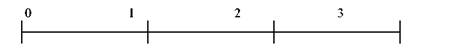 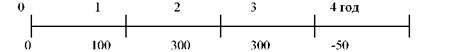 8) Каково будущее значение 100 денежных единиц через 3 года при номинальной процентной ставке 10 %, если проценты начисляются раз в полгода? Раз в квартал?9) Бывает ли эффективная годовая ставка равна номинальной? При каких условиях?10) 1) Каково значение в конце года 3 следующего потока денежных средств, если номинальная процентная ставка равна 10% с начислением раз в полгода?11) Каково приведённое значение потока?12) Является ли поток аннуитетом?13) Постройте график выплат по амортизированному займу на сумму 1 тыс. денежных единиц при ежегодной ставке 10 % и 3 равных взносах.14) Каковы будут ежегодные выплаты по процентам для заёмщика и ежегодные доходы по процентам для кредитора?15) Предположим, 1 января 2009 года вы положили 100 денежных единиц на счёт в банке, который приносит номинальную доходность 11,33463 % годовых с ежедневным начислением процентов. Сколько денег на вашем счёте будет 1 октября или через 9 месяцев?16) Теперь предположим, что вы оставляете 100 денежных единиц в банке на 21 месяц под 12 процентов годовых. Сколько денег будет на вашем счёте 1 октября 2010 года?17) Предположим, некто предложил вам купить вексель, предполагающий платёж в 1 тыс. денежных единиц через 15 месяцев. Вам предлагают купить этот вексель за 850 денежных единиц. У вас есть 850 денежных единиц на банковском срочном вкладе, приносящем 6,76649 % по номинальной ставке с ежедневным начислением процентов, и вы планируете оставить свои деньги в банке, если не купите вексель. Вексель не является рискованным - вы уверены, что он будет оплачен вовремя. Должны ли вы его покупать?18) Предположим, что вексель, рассматриваемый в пункте 17, имеет стоимость 850 денежных единиц и предполагает пять ежеквартальных платежей по 190 денежных единиц каждый. Первый платёж должен быть произведён через 3 месяца (платежа в 1 тыс. денежных единиц через 15 месяцев не предполагается). Будет ли покупка такого векселя удачным вложением средств для вас?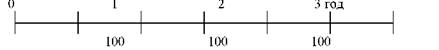 КЕЙС 3. К кредитующему сотруднику банка «ВНВ», отвечающему за кредитование мелких и средних предпринимателей текстильной промышленности, Олегу Панкову обратились два его постоянных заемщика: Сергей и Андрей.Сергей - основатель и хозяин фирмы «Сергей» по производству специальных тканей, Андрей - владелец фирмы «А&Н», которая из этих тканей шьет палатки.««У нас проблема», - говорят они Олегу. - Мы хотим объединить наши фирмы. Нужно договориться о долях в будущей фирме. Но как? Каждый из нас считает, что его фирма экономически и управленчески лучше. Но мы ничего не можем доказать друг другу. Ты оцениваешь параметры фирм- заемщиков чуть ли не каждый день. Помоги разобраться. Мы тебе верим.Отказать было невозможно, и Олег взялся за дело. Выслушав объяснения партнеров, он сделал следующие записи:1. В следующем году «Сергей» будет иметь больший доход на акцию после выплаты налогов (34%).2. В следующем году «Сергей» будет иметь текущие активы общей суммой в 6 млн. денежных единиц, а «А&Н» - 7 млн. денежных единиц3. В следующем году ДДПН фирмы «А&Н» будет вдвое выше, а чистый доход на 80% выше, чем у фирмы «Сергей».4. «Сергей» имеет паевой капитал в 18 млн. денежных единиц при 1 млн. денежных единиц, а «А&Н» только 13 млн. при 3 млн. акций.5. «Сергей» имеет 10 млн. денежных единиц долга под 11%, а «А&Н» - 22 млн. денежных единиц под 14% годовых.6. «А&Н» в будущем году будет иметь на 32 млн. денежных единиц продаж, а «Сергей» - 24,5 млн. денежных единиц Переменные издержки у «А&Н» =11 млн. денежных единиц (34,37% от продаж) и 18 млн. денежных единиц у «Сергей» (73% от продаж).7. Постоянные издержки у «Сергей» = 1 млн. денежных единиц, а у «А&Н» = 10 млн. ден.ед.8. Мультипликатор Цена - Заработки в обеих фирмах равен 10/1.Перед тем как приступить к анализу Олег Панков заставил обоихпартнеров подписать следующее: «Мы оба согласны, что не станем объединяться с партнером, если он не сможет выдержать ежегодное 20%-ное падение продаж в течение трех лет подряд без задержек в выплате банковских процентов.Если он не будет способен устоять, это значит в наше трудное переходное время он слишком близок к банкротству».Затем он составил список вопросов к анализу:1. Подготовить балансы обеих фирм.2. Подготовить прогнозы деклараций о доходах на будущий год для обеих фирм в отдельности и совокупную.3. Применяя коэффициенты рычага, выяснить какая из фирм более подвержена риску резкого падения прибылей в случае падения продаж?4. Какое падение продаж сведет к нулю чистую прибыль каждой фирмы?5. Какое падение продаж сведет к нулю прибыль от продаж EBIT каждой фирмы?6. Выдерживают ли фирмы 20%-е ежегодное 3-х летнее падение продаж, не переставая выплачивать банковские проценты по займам?7. Какая фирма лучше использует ситуацию благоприятного финансового рычага?8. Какая доля доходов на акцию объясняется благоприятным финансовым рычагом в каждой из фирм?9. Если фирмы объединятся, то какая доля совокупной чистой прибыли новой фирмы будет внесена каждой из фирм?10. Какая фирма добротнее управляется?КРИТЕРИИ ОЦЕНКИ:оценка «зачтено» ставится если: Выбранная тема полностью раскрыта. По заданию представлена презентация. (при необходимости). Доклад студента краткий, чёткий, раскрывает тему работы. Студент даёт полные, логически верные ответы на заданные вопросы.Выбранная тема полностью раскрыта. По заданию представлена презентация. (при необходимости). Доклад студента краткий, чёткий, раскрывает тему работы Студент затрудняется с ответами на некоторые вопросы.оценка «не зачтено» ставится если:Выбранная тема в целом раскрыта. Однако, в работе установлены вычислительные ошибки. Студент затрудняется с ответами на некоторые вопросы.Студент понимает сущность темы задания, но работа не оформлена должным образом. Представленный отчёт небрежен, содержит вероятностные и вычислительные ошибки.  Студенту не предоставлена возможность доклада.Студент получил задание, но не приступил к его выполнению.Студент не получал задание.2.4.     Рекомендации по оцениванию результатов достижения компетенций.По дисциплине предусмотрен экзамен. Программа для экзамена приведена в разделе 2.1 настоящего ФОС. Перед экзаменом обязательно тестирование. Тесты приведены в разделе 2.2 настоящего ФОС. В течение семестра на практических занятиях предусмотрены решения кейс-задач, ситуационных задач и выполнение практических работ в форме заданий реконструктивного уровня (ЗРУ). Содержания пунктов ЗРУ приведены в разделе 2.3 настоящего ФОС.  Отчеты по выполнению пунктов ЗРУ должны быть сданы преподавателю и защищены на контрольно-итоговых занятиях в семестре. Если отчеты по ЗРУ не представлены преподавателю, студент не допускается до зачета.РЕЗУЛЬТАТЫ ОБУЧЕНИЯ ПО ДИСЦИПЛИНЕ:УТВЕРЖДЕНОПредседатель УМК,и.о. проректора по учебной работеканд. пед. наук. А.С. Солнцева______________________________«21» июня 2022 г.СОГЛАСОВАНОДекан социально-педагогического факультета, канд. психол. наук, доцент__________В.А. Дерючева «21» июня 2022 г. Программа рассмотрена и одобрена на заседании кафедры (протокол №11 от «11» мая 2022 г.)Заведующий кафедрой, д.п.н., профессор ___________Починкин А.В.Код ПСПрофессиональный стандартПриказ Министерства труда и социальной защиты РФАббрев. исп. в РПД08 Финансы и экономика08 Финансы и экономика08 Финансы и экономика08 Финансы и экономика8.006Специалист по внутреннему контролю (внутренний контролер)Приказ Министерства труда и социальной защиты Российской Федерации от 22 апреля 2015 года N 236н (Зарегистрировано в Минюсте России 13.05. 2015 N 37271)СВКСоотнесенные профессиональные стандартыФормируемые компетенцииЗнания:СВК 08.006С/6Руководство структурным подразделением внутреннего контроляосновные принципы организации финансов, особенности финансов предприятий различных организационно-правовых форм и отраслей экономики, сущность и содержание инвестиционной деятельности предприятия, экономическое содержание и сущность структуры капитала предприятия, сущность и определения финансовой деятельности корпораций, критерии принятия финансовых решений, функции и механизм обращения финансов корпораций, СВК 08.006С/6Руководство структурным подразделением внутреннего контроляУК-10систему обеспечения финансового менеджмента корпораций, системы и методы анализа, планирование и контроля в корпорации, принципы формирования активов и пассивов корпорации, применять систему раннего предупреждения кризисных ситуациях, сущность и отличительные черты финансов, особенности финансовой системы РФ, сущность, функции и основные принципы организации финансов предприятий различных организационно правовых форм, порядок организации финансовой работы на предприятии, источники финансовых ресурсов, концепции капитала. СВК 08.006С/6Руководство структурным подразделением внутреннего контроляПК-3Умения:СВК 08.006С/6Руководство структурным подразделением внутреннего контроляразрабатывать программу финансового исследования, принимать управленческие решения по разработке финансовых стратегий на целевом рынке предприятия, СВК 08.006С/6Руководство структурным подразделением внутреннего контроляУК-10принимать финансовые решения в области прогнозирования финансового состояния, производить оценку стоимости, применять методы оценки стоимости корпорации учетом фактора времени, ликвидности и риска, разрабатывать финансовый план, оценивать необходимый объем привлекаемых финансовых ресурсов, планировать основные финансовые показатели: себестоимость, выручку, прибыль.СВК 08.006С/6Руководство структурным подразделением внутреннего контроляПК-3Навыки и/или опыт деятельности:СВК 08.006С/6Руководство структурным подразделением внутреннего контроляОсуществляет сбор информации о деятельности экономического субъекта и его обособленных подразделений, используя внутренние и внешние источники; Проводит анализ деятельности организации; Применяет информационные технологии в объеме, необходимом для целей анализа; Оформляет результаты анализа в соответствии с выбранными подходами. Оценивает текущее состояние организации с учетом требований нормативно-правовых актов, допустимого уровня риска, обычаев делового оборота; технологией организационного построения финансов на предприятии, методиками финансирования, методическим аппаратом, позволяющим исследовать, анализировать и прогнозировать явления в области управления финансовыми ресурсами.СВК 08.006С/6Руководство структурным подразделением внутреннего контроляУК-10 ПК-3Соотнесенные профессиональные стандартыФормируемые компетенцииЗнания:СВК 08.006С/6Руководство структурным подразделением внутреннего контроляСовременных методов обработки и анализа финансово-экономических данных, характеризующих деятельность предприятия (организации). СВК 08.006С/6Руководство структурным подразделением внутреннего контроляУК-10Современных теорий и концепций корпоративного финансового управления, сущности цифровых финансовых технологий. Современных методов и технологий разработки планов и стратегий финансово-экономического развития предприятий и организаций в условиях перехода к цифровой экономике.СВК 08.006С/6Руководство структурным подразделением внутреннего контроляПК-3Умения:СВК 08.006С/6Руководство структурным подразделением внутреннего контроляИспользовать современный методический аппарат в процессе обработки и анализа финансово-экономических данных о деятельности предприятия (организации), выбора эффективных источников долгосрочного финансирования. СВК 08.006С/6Руководство структурным подразделением внутреннего контроляУК-10Применить знания при проведении стратегического анализа и определении стратегической финансовой позиции предприятия (организации) на конкурентном рынке. СВК 08.006С/6Руководство структурным подразделением внутреннего контроляПК-3Навыки и/или опыт деятельности:СВК 08.006С/6Руководство структурным подразделением внутреннего контроляВыделять этапы, формулировать цели и задачи по разработке краткосрочной и долгосрочной финансовой политики предприятий и организаций на этапе перехода к цифровой экономике.СВК 08.006С/6Руководство структурным подразделением внутреннего контроляУК-10 ПК-3Вид учебной работыВид учебной работыВсего часовсеместрыВид учебной работыВид учебной работыВсего часов8Контактная работа преподавателя с обучающимисяКонтактная работа преподавателя с обучающимися5050В том числе:В том числе:ЛекцииЛекции1618Практические занятия Практические занятия 3232Предэкзаменационная консультацияПредэкзаменационная консультация22Промежуточная аттестация: экзаменПромежуточная аттестация: экзаменэкзаменэкзаменСамостоятельная работа студента в том числе:-подготовка к экзамену – 18 час.Самостоятельная работа студента в том числе:-подготовка к экзамену – 18 час.9494Общая трудоемкостьчасы144144Общая трудоемкостьзачетные единицы4 4№ п/пТема (раздел)Содержание раздела 1231Экономическое содержание корпоративных финансов. Корпорация и финансовый механизм.1.Финансы корпораций и их социально-экономическая сущность.2.Функции и формы проявления корпоративных финансов.3.Финансовые отношения предприятий (корпораций).4.Принципы управления финансами предприятий.5.Финансовый механизм, характеристика его основных форм и методов.6.Типы организационных структур корпораций, их характеристика.7.Финансовые службы корпораций, их функции.8.Особенности организации финансов в холдинговых структурах.9.Финансово-промышленные группы (ФПГ), отличительные особенности организации их финансов.2Доходы, расходы и прибыль корпорации.1.Состав, виды и структура доходов.2.Выручка от реализации продукции и факторы ее роста.3.Планирование выручки от реализации продукции.4.Состав и структура доходов.5.Методы планирования затрат на производство  и реализацию продукции.6.Формы и методы регулирования цен на выпускаемую продукцию в корпорациях.7.Экономическая природа, сущность и виды прибыли.8.Методы планирования (прогнозирования) прибыли. Факторы ее роста.9.Планирование и распределение прибыли корпорации.3Стоимость капитала и управление его структурой.1.Понятие, состав и функции капитала.2.Классификация капитала, принципы его формирования.3.Уставный капитал, порядок его формирования.4.Собственный капитал и его структура.5.Заемный капитал, эффективность его использования.6.Цена капитала.7.Средневзвешенная и предельная стоимость капитала.8.Показатели эффективности использования капитала.4Финансовая политика корпорации1.Корпоративная финансовая политика, ее цели и задачи.2.Финансовая стратегия и финансовая тактика, их важнейшие направления.3.Содержание и основные этапы формирования финансовой политики корпорации.4.Учетная и налоговая политика корпорации.5.Кредитная политика. Ее типы и их характеристика.6.Критерии оценки эффективности финансовой политики.5Управление рисками.1.Сущность, виды и классификация рисков.2.Функции предпринимательских рисков.3.Система управления рисками.4.Финансовое состояние предприятия и признаки его банкротства.5.Методы оценки рисков и вероятности банкротства.6.Способы снижения предпринимательских рисков.7.Страхование финансовых рисков.6Управление внеоборотными активами корпорации.1.Понятие и классификация активов.2.Внеоборотные активы, их состав и структура.3.Основные средства и основные фонды, их экономическое содержание.4.Амортизация основных фондов.5.Прямые инвестиции как способ воспроизводства основных фондов.6.Источники и порядок финансирования капитальных вложений.7.Показатели использования основных фондов.8.Нематериальные активы корпорации.9.Амортизация нематериальных активов.7Управление оборотными активами1.Оборотные активы, их состав и структура.2.Определение потребности корпорации в оборотных средствах.3.Источники финансирования оборотных средств.4.Финансовые показатели использования оборотных средств.5.Факторинг как инструмент управления дебиторской задолженностью.6.Состав и структура денежных активов.7.Модели определения оптимального остатка денежных средств.8.Методы управления остатков денежных средств.8Управление денежными потоками в корпорациях.1.Денежные потоки, их типы.2.Классификация денежных потоков.3.Принципы управления денежными потоками.4.Составляющие денежных потоков по операционной, инвестиционной и финансовой деятельности предприятия.5.Сущность прямого и косвенного методов расчета денежных потоков, их преимущества и недостатки.6.Причины и последствия дефицита денежных средств.7.Мероприятия, направленные на приток денежных средств и избежание их дефицита.9Финансовое состояние корпорации. 1.Сущность и основы анализа финансового состояния предприятия.2.Оценка финансовой устойчивости.3.Коэффициенты обеспеченности собственными оборотными средствами и коэффициенты маневренности, их рациональное значение.4.Коэффициенты платежеспособности и ликвидности, методика их расчета.5.Показатели деловой активности.6.Рентабельность, ее виды, методика их расчета.7.Коэффициент безопасности инновационной деятельности предприятия.8.Дивидендная политика и характеристика ее типов.9.Методика расчета дивидендов и порядок их выплат.10Финансовое планирование и прогнозирование в корпорациях.1.Сущность, цели и задачи финансового планирования.2.Финансовый план, его состав и структура.3.Виды финансовых планов.4.Финансовый контроллинг как часть финансового менеджмента.5.Бюджетирование и его функции.6.Виды бюджетов и их содержание.7.Сводный бюджет предприятия, его доходы и расходы.11Корпорация и финансовый рынок.1.Роль и значение финансового рынка в мобилизации и распределении корпоративного капитала.2.Правовое регулирование финансового рынка.3.Функции и структура финансового рынка.4.Профессиональные участники финансового рынка, виды их деятельности.5.Инвестиционное качество ценных бумаг.6.Корпоративные ценные бумаги, факторы, влияющие на их доходность.7.Управление портфелем ценных бумаг.12Управление инвестициями в корпорациях.1.Сущность, состав и значение инвестиций в деятельности корпораций.2.Инвестиционная политика предприятия.3.Капитальные вложения и источники их финансирования.4.Лизинг как метод финансирования капитальных вложений.5.Инновации как объект инвестирования.6.Критерии оценки инвестиционных решений.7.Инвестиции в прирост запасов материальных оборотных средств.8.Инвестиции в нематериальные активы.9.Финансовые вложения корпораций.Итого:Итого:№ п/пНаименование разделов дисциплиныВиды учебной работыВиды учебной работыВиды учебной работыПодг. к экзаменуВсего час.№ п/пНаименование разделов дисциплиныЛПЗСРСПодг. к экзаменуВсего час.1.Экономическое содержание корпоративных финансов. Корпорация и финансовый механизм.224-82.Доходы, расходы и прибыль корпорации.2282143.Стоимость капитала и управление его структурой.2282144.Финансовая политика корпорации.-482145.Управление рисками.2282146.Управление внеоборотными активами корпорации.2282147.Управление оборотными активами-482148.Управление денежными потоками в корпорациях.2282149 .Финансовое состояние корпорации.228-1210.Финансовое планирование и прогнозирование в корпорациях.-4821411.Корпорация и финансовый рынок.-48-1212.Управление инвестициями в корпорациях.226212Итого:Итого:16327618144№п/пНаименованиеКол-во экземпляровКол-во экземпляров№п/пНаименованиебиблиотекакафедра1.Леонтьев, В. Е.  Корпоративные финансы: учебник для вузов / В. Е. Леонтьев, В. В. Бочаров, Н. П. Радковская. — 3-е изд., перераб. и доп. — Москва: Издательство Юрайт, 2021. — 354 с. — (Высшее образование). — ISBN 978-5-534-04842-1. — Текст: электронный // Образовательная платформа Юрайт [сайт]. — URL: https://urait.ru/bcode/468957 (дата обращения: 23.11.2021).1-2.Никитушкина, И. В.  Корпоративные финансы. Практикум: учебное пособие для вузов / И. В. Никитушкина, С. Г. Макарова, С. С. Студников ; под общей редакцией И. В. Никитушкиной. — Москва: Издательство Юрайт, 2021. — 189 с. — (Высшее образование). — ISBN 978-5-534-03876-7. — Текст : электронный // Образовательная платформа Юрайт [сайт]. — URL: https://urait.ru/bcode/468768 (дата обращения: 23.11.2021).1-3.Теплова, Т. В.  Корпоративные финансы: учебник для бакалавров. - М.: Юрайт, 2014. - 654 с.: ил. - (Бакалавр). - Библиогр.: с. 655. - ISBN 978-5-9916-3140-2 20-4.Корпоративные финансы: учебник для бакалавров и магистров / под ред. М. В. Романовского, А. И. Вострокнутовой. - М.: ПИТЕР, 2014. - 588 с.: ил. - (Учебник для вузов). - Библиогр.: в конце главы. - ISBN 978-5-496-00628-6 20-№п/пНаименованиеКол-во экземпляровКол-во экземпляров№п/пНаименованиебиблиотекакафедра1.Берзон, Н. И.  Корпоративные финансы: учебное пособие для вузов / под общей редакцией Н. И. Берзона. — Москва: Издательство Юрайт, 2021. — 212 с. — (Высшее образование). — ISBN 978-5-9916-9807-8. — Текст: электронный // Образовательная платформа Юрайт [сайт]. — URL: https://urait.ru/bcode/469964 (дата обращения: 23.11.2021).1-2.Овечкина, А. И.  Корпоративные финансы. Практикум: учебное пособие для вузов / А. И. Овечкина, Н. П. Петрова. — Москва: Издательство Юрайт, 2021. — 227 с. — (Высшее образование). — ISBN 978-5-534-05354-8. — Текст : электронный // Образовательная платформа Юрайт [сайт]. — URL: https://urait.ru/bcode/473371 (дата обращения: 23.11.2021).1-КомпетенцияТрудовые функции (при наличии)Индикаторы достиженияУК-10 Способен принимать обоснованные экономические решения в различных областях жизнедеятельности,ПК-3 Способен осуществлять организацию и управление экономической и предпринимательской деятельностью организаций, направленные на оптимизацию бизнес-процессов с целью достижения наибольшей эффективности работы.СВК 08.006С/03.6 Планирование работы структурного подразделенияС/04.6 Формирование завершающих документов по результатам проведение внутреннего контроля и их представление руководству самостоятельного специального подразделения внутреннего контроляДействия:Осуществляет сбор информации о деятельности экономического субъекта и его обособленных подразделений, используя внутренние и внешние источники; Проводит анализ деятельности организации; Применяет информационные технологии в объеме, необходимом для целей анализа; Оформляет результаты анализа в соответствии с выбранными подходами. Оценивает текущее состояние организации с учетом требований нормативно-правовых актов, допустимого уровня риска, обычаев делового оборота; технологией организационного построения финансов на предприятии, методиками финансирования, методическим аппаратом, позволяющим исследовать, анализировать и прогнозировать явления в области управления финансовыми ресурсами.Знать:основные принципы организации финансов, особенности финансов предприятий различных организационно-правовых форм и отраслей экономики, сущность и содержание инвестиционной деятельности предприятия, экономическое содержание и сущность структуры капитала предприятия, сущность и определения финансовой деятельности корпораций, критерии принятия финансовых решений, функции и механизм обращения финансов корпораций, систему обеспечения финансового менеджмента корпораций, системы и методы анализа, планирование и контроля в корпорации, принципы формирования активов и пассивов корпорации, применять систему раннего предупреждения кризисных ситуациях, сущность и отличительные черты финансов, особенности финансовой системы РФ, сущность, функции и основные принципы организации финансов предприятий различных организационно правовых форм, порядок организации финансовой работы на предприятии, источники финансовых ресурсов, концепции капитала. Уметь:разрабатывать программу финансового исследования, принимать управленческие решения по разработке финансовых стратегий на целевом рынке предприятия, принимать финансовые решения в области прогнозирования финансового состояния, производить оценку стоимости, применять методы оценки стоимости корпорации учетом фактора времени, ликвидности и риска, разрабатывать финансовый план, оценивать необходимый объем привлекаемых финансовых ресурсов, планировать основные финансовые показатели: себестоимость, выручку, прибыль.Уровень выполнения теста, %0-1010-2020-5050-6565-85>85Балльная оценка012345Формируемые компетенцииСоотнесенные профессиональные стандартыОбобщенная трудовая функцияТрудоваяфункцияЗУНы*Индикаторы достижения(проверяемоедействие)УК-10 Способен принимать обоснованные экономические решения в различных областях жизнедеятельности,СВК 08.006С/6Руководство структурным подразделением внутреннего контроляСВК 08.006С/03.6 Планирование работы структурного подразделенияЗнать:основные принципы организации финансов, особенности финансов предприятий различных организационно-правовых форм и отраслей экономики, сущность и содержание инвестиционной деятельности предприятия, экономическое содержание и сущность структуры капитала предприятия, сущность и определения финансовой деятельности корпораций, критерии принятия финансовых решений, функции и механизм обращения финансов корпораций, Уметь:разрабатывать программу финансового исследования, принимать управленческие решения по разработке финансовых стратегий на целевом рынке предприятия, Навыки и/или опыт деятельности:  Осуществляет сбор информации о деятельности экономического субъекта и его обособленных подразделений, используя внутренние и внешние источники; Проводит анализ деятельности организации; Применяет информационные технологии в объеме, необходимом для целей анализа; Оформляет результаты анализа в соответствии с выбранными подходами. Оценивает текущее состояние организации с учетом требований нормативно-правовых актов, допустимого уровня риска, обычаев делового оборота; технологией организационного построения финансов на предприятии, методиками финансирования, методическим аппаратом, позволяющим исследовать, анализировать и прогнозировать явления в области управления финансовыми ресурсами.Знает:основные принципы организации финансов, особенности финансов предприятий различных организационно-правовых форм и отраслей экономики, сущность и содержание инвестиционной деятельности предприятия, экономическое содержание и сущность структуры капитала предприятия, сущность и определения финансовой деятельности корпораций, критерии принятия финансовых решений, функции и механизм обращения финансов корпораций,  Умеет:разрабатывать программу финансового исследования, принимать управленческие решения по разработке финансовых стратегий на целевом рынке предприятия, Имеет опыт: Осуществляет сбор информации о деятельности экономического субъекта и его обособленных подразделений, используя внутренние и внешние источники; Проводит анализ деятельности организации; Применяет информационные технологии в объеме, необходимом для целей анализа; Оформляет результаты анализа в соответствии с выбранными подходами. Оценивает текущее состояние организации с учетом требований нормативно-правовых актов, допустимого уровня риска, обычаев делового оборота; технологией организационного построения финансов на предприятии, методиками финансирования, методическим аппаратом, позволяющим исследовать, анализировать и прогнозировать явления в области управления финансовыми ресурсами.ПК-3 Способен осуществлять организацию и управление экономической и предпринимательской деятельностью организаций, направленные на оптимизацию бизнес-процессов с целью достижения наибольшей эффективности работы.С/04.6 Формирование завершающих документов по результатам проведение внутреннего контроля и их представление руководству самостоятельного специального подразделения внутреннего контроляЗнать:систему обеспечения финансового менеджмента корпораций, системы и методы анализа, планирование и контроля в корпорации, принципы формирования активов и пассивов корпорации, применять систему раннего предупреждения кризисных ситуациях, сущность и отличительные черты финансов, особенности финансовой системы РФ, сущность, функции и основные принципы организации финансов предприятий различных организационно правовых форм, порядок организации финансовой работы на предприятии, источники финансовых ресурсов, концепции капитала. Уметь:принимать финансовые решения в области прогнозирования финансового состояния, производить оценку стоимости, применять методы оценки стоимости корпорации учетом фактора времени, ликвидности и риска, разрабатывать финансовый план, оценивать необходимый объем привлекаемых финансовых ресурсов, планировать основные финансовые показатели: себестоимость, выручку, прибыль.Навыки и/или опыт деятельности:  Выделять этапы, формулировать цели и задачи по разработке краткосрочной и долгосрочной финансовой политики предприятий и организаций на этапе перехода к цифровой экономике.Знать:систему обеспечения финансового менеджмента корпораций, системы и методы анализа, планирование и контроля в корпорации, принципы формирования активов и пассивов корпорации, применять систему раннего предупреждения кризисных ситуациях, сущность и отличительные черты финансов, особенности финансовой системы РФ, сущность, функции и основные принципы организации финансов предприятий различных организационно правовых форм, порядок организации финансовой работы на предприятии, источники финансовых ресурсов, концепции капитала. Уметь:принимать финансовые решения в области прогнозирования финансового состояния, производить оценку стоимости, применять методы оценки стоимости корпорации учетом фактора времени, ликвидности и риска, разрабатывать финансовый план, оценивать необходимый объем привлекаемых финансовых ресурсов, планировать основные финансовые показатели: себестоимость, выручку, прибыль.Имеет опыт:Выделять этапы, формулировать цели и задачи по разработке краткосрочной и долгосрочной финансовой политики предприятий и организаций на этапе перехода к цифровой экономике.